COLEGIO TECNOLÓGICO PULMAHUE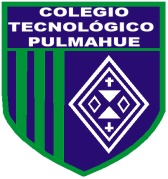 PROFESORA ELIZABETH RIOS POLANCOHORARIO: 10:00 AM a 11:00 AMCORREO: elizarios2909@gmail.com	ESTIMADOS PADRES y/o APODERADOS.Envío a ustedes objetivos y contenidos que trabajarán durante esta suspensión de clase, así como también las orientaciones  para  ejecutar las actividades de lenguaje y comunicación de 4. BÁSICO.                   OBJETIVOS DE  APRENDIZAJE: Incorporar de manera pertinente en la escritura el vocabulario nuevo extraído de textos escuchados o leídos.Importancia de la lecturaLa lectura es una de las actividades más importantes y útiles que el ser humano realiza en el transcurso de la vida. Comienza a adquirirse muy lentamente desde pequeños y se mantiene de por vida; esto quiere decir que no se pierde con el tiempo.A través de la lectura, el ser humano comienza a recibir conocimientos de manera formal, es decir, lo que llamamos educación. Para poder lograr buenos resultados y un mejor desempeño al momento de la lectura, hay que tener en cuenta tres factores muy importantes: La concentración, La reflexión y La atención.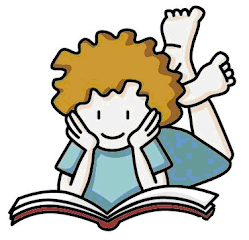 La lectura puede realizarse de muchas maneras. Una de ellas es la lectura por placer, es decir, cuando nos gusta mucho los libros y leemos por diversión; la otra es la que se realiza por obligación, aquella que nos piden en la escuela con un fin educativo. De cualquier modo, la lectura siempre nos permitirá alentar nuestra imaginación, crear nuevos mundos e ideas, mejorar nuestra ortografía, entre otras cosas.La importancia del vocabulario y su relación con la lecturaEl vocabulario es el conjunto de palabras que forman parte de un idioma o lenguaje específico, conocidas por una persona u otra entidad (como un diccionario).También es el conjunto de palabras que domina una persona o que utiliza en sus conversaciones cotidianas. Esto quiere decir que, si un idioma tiene un vocabulario de 100.000 palabras, una persona tal vez maneje 60.000 palabras.¿Cómo enriquecer nuestro vocabulario?Leyendo mucho. La cantidad de tiempo dedicado a leer y la cantidad leída son importantes. Por ejemplo, un alumno que lee 21 minutos por día fuera de la escuela lee casi 2 millones de palabras por año. Una persona que lee menos de un minuto por día fuera de la escuela lee solo de 8,000 a 21,000 palabras por año (Texas Reading Initiative, 2002).ACTIVIDADDesarrollar las páginas del libro del 27 al 31 del texto escolar.Completar las actividades propuestas en el libro de clase.Ante cualquier duda comunicarse a través del correo:elizarios2909@gmail.com. Esperando estén bien. Cuídense